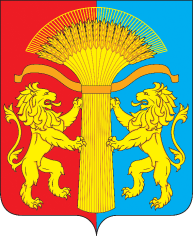 АДМИНИСТРАЦИЯ КАНСКОГО РАЙОНАКРАСНОЯРСКИЙ КРАЙПОСТАНОВЛЕНИЕ31.05.2016	                            г. Канск                                      № 219-пгО внесении изменений в постановление администрации Канского района  от 26.05.2011 г. № 337-пг «Об утверждении административного регламента предоставления муниципальными образовательными учреждениями муниципальной услуги «Приём заявлений, постановка на учет и зачисление детей в образовательные учреждения, реализующие основную образовательную программу дошкольного образования (детские сады), расположенные на территории муниципального образования Канский район»	В целях реализации Федерального закона от 24.11.1995 № 181-ФЗ «О социальной защите инвалидов в Российской Федерации», в соответствии с Приказом Министерства образования и науки Российской Федерации от 09.11.2015 № 1309 «Об утверждении Порядка обеспечения условий доступности для инвалидов объектов и предоставляемых услуг в сфере образования, а также оказания им при этом необходимой помощи», руководствуясь ст. 38, 40 Устава Канского района,  ПОСТАНОВЛЯЮ:	1. Внести в постановление администрации Канского района Красноярского края от 26.05.2011 г. № 337-пг «Об утверждении административного регламента предоставления муниципальными образовательными учреждениями муниципальной услуги «Приём заявлений, постановка на учет и зачисление детей в образовательные учреждения, реализующие основную образовательную программу дошкольного образования (детские сады), расположенные на территории муниципального образования Канский район» (далее – постановление) следующие изменения:1.1. В приложении к постановлению: 1.1.1. Подпункт 2.13.1. дополнить абзацем вторым следующего содержания:«Вход в помещение муниципального бюджетного общеобразовательного учреждения, и передвижение по нему не должны создавать затруднений для лиц с ограниченными возможностями здоровья в соответствии с законодательством Российской Федерации о социальной защите инвалидов».1.1.2. Подпункт 2.13.2. дополнить абзацами вторым и третьим следующего содержания:«Расположение интерьера, подбор и расстановка приборов и устройств, технологического и иного оборудования должно соответствовать пределам, установленным для зоны досягаемости заявителей, находящихся в креслах-колясках.При невозможности создания в МДОУ условий для его полного приспособления с учетом потребностей инвалидов, учреждением проводятся мероприятия по обеспечению беспрепятственного доступа маломобильных граждан к объекту с учетом разумного приспособления».1.1.3. Подпункт 2.13.6. изложить в новой редакции:«2.13.6. Информационные стенды о муниципальной услуге в МДОУ размещаются в доступном для Получателя услуги месте, с дублированием необходимой для получения услуги звуковой и зрительной информации, а также надписей, знаков и иной текстовой и графической информации знаками, выполненными рельефно-точечным шрифтом Брайля и на контрастном фоне и содержат:копии устава, лицензии на право ведения образовательной деятельности, свидетельство о государственной аккредитации МДОУ; основные образовательные программы, реализуемые МДОУ; перечень документов, необходимых для зачисления ребенка в МДОУ, образцы заявлений по определенной форме для постановки на учет и зачисление в МДОУ; сведения об органе, ответственном за оказание данной услуги (телефон, сайт, электронный адрес, по которому Заявители могут получить необходимую информацию), текст настоящего Административного регламента с приложениями; порядок обжалования решений, действий или бездействия должностных лиц, предоставляющих муниципальную услугу; график (режим) работы МДОУ;  блок-схема, наглядно отображающая последовательность прохождения всех административных процедур (приложение № 4 к Административному регламенту); адреса, номера телефонов и факса, график работы, адрес электронной почты МКУ «УО Канского района»; перечень оснований для отказа в предоставлении муниципальной услуги».1.1.4. Пункт 2.13. дополнить подпунктом 2.13.7. следующего содержания:«2.13.7. Работники МДОУ при необходимости оказывают инвалидам помощь, необходимую для получения в доступной для них форме справочных сведений о правилах предоставления муниципальной услуги, в том числе об оформлении необходимых для получения услуги документов, о совершении ими других необходимых для получения услуги действий».1.1.5. Пункт 2.13. дополнить подпунктом 2.13.8. следующего содержания:«2.13.8. При возможности около здания МДОУ организуются парковочные места для автотранспорта. Доступ Получателей к парковочным местам является бесплатным.На стоянке (остановке) автотранспортных средств выделяется не менее 10 процентов мест (но не менее одного места) для парковки специальных автотранспортных средств инвалидов, которые не должны занимать иные транспортные средства. Инвалиды пользуются местами для парковки специальных автотранспортных средств бесплатно».1.1.6. Пункт 2.13. дополнить подпунктом 2.13.9. следующего содержания:«2.13.9. В МДОУ обеспечивается:допуск на объект сурдопереводчика, тифлосурдопереводчика;сопровождение инвалидов, имеющих стойкие нарушения функции зрения и самостоятельного передвижения, по Управлению образования;допуск собаки - проводника при наличии документа, подтверждающего ее специальное обучение, выданного по форме и в порядке, установленном федеральным органом исполнительной власти, осуществляющим функции по выработке и реализации государственной политики и нормативному правовому регулированию в сфере социальной защиты населения;предоставление инвалидам по слуху услуги с использованием русского жестового языка».1.1.7. Подпункт 3.12.3. Изложить в новой редакции:«3.8.3. Официальный сайт управления образования: uokansk.ucoz.ru».1.1.8. Приложение № 1 к Административному регламенту предоставления муниципальными образовательными учреждениями муниципальной услуги «Приём заявлений, постановка на учет и зачисление детей в образовательные учреждения, реализующие основную образовательную программу дошкольного образования (детские сады), расположенные на территории муниципального образования Канский район» изложить в новой редакции согласно приложению к настоящему постановлению.2. Контроль за выполнением настоящего постановления возложить на заместителя Главы Канского района по социальным вопросам Е.А. Гусеву. 3. Постановление вступает в силу в день, следующий за днем его опубликования в официальном печатном издании «Вести Канского района» и подлежит размещению на официальном сайте муниципального образования Канский район в информационно-телекоммуникационной сети «Интернет».Глава Канского района							    А.А. ЗаруцкийПриложение к постановлению администрации Канского района от 31.05.2016 № 219-пгПриложение №1 к административному регламенту предоставления муниципальными образовательными учреждениями муниципальной услуги «Приём заявлений, постановка на учет и зачисление детей в образовательные учреждения, реализующие основную образовательную программу дошкольного образования (детские сады), расположенные на территории муниципального образования Канский район»СВЕДЕНИЯО МЕСТОНАХОЖДЕНИИ, КОНТАКТНЫХ ТЕЛЕФОНАХ (ТЕЛЕФОНАХ ДЛЯ СПРАВКИ) ОБРАЗОВАТЕЛЬНЫХ УЧРЕЖДЕНИЙ, РЕАЛИЗУЮЩИХ ОСНОВНУЮ ОБРАЗОВАТЕЛЬНУЮ ПРОГРАММУ ДОШКОЛЬНОГО ОБРАЗОВАНИЯ (ДЕТСКИЕ САДЫ), РАСПОЛОЖЕННЫХ НА ТЕРРИТОРРИИ МУНИЦИПАЛЬНОГО ОБРАЗОВАНИЯ КАНСКИЙ РАЙОН№ п/пНазвание ДОУАдресНомер телефона1МБДОУ "Амонашенский детский сад"663632, Красноярский край, Канский район, с. Амонаш, ул. Усанова, 28 (39161) 71-8-31 (школа)2МБДОУ "Анцирский детский сад"663634, Красноярский край, Канский район, с. Анцирь, ул. Советская, 348 (39161) 75-2-443МБДОУ "Архангельский детский сад"663645, Красноярский край, Канский район, д. Архангельское, ул. Центральная, 27а8 (39161) 71-3-114МБДОУ "Ашкаульский детский сад"663625, Красноярский край, Канский район, д. Ашкаул, ул. 1 Мая, 458 (39161) 73-2-725МБДОУ "Астафьевский детский сад"663641, Красноярский край, Канский район, с. Астафьевка, ул. Первомайская, д. 38 (39161) 73-5-256МБДОУ "Бережковский детский сад"663600, Красноярский край, Канский район, с. Бережки, ул. Новая, 58 (39161) 2-29-647МБДОУ "Большеуринский детский сад"663624, Красноярский край, Канский район, с. Большая Уря, ул. Школьная, 208 (39161) 73-3-728МБДОУ "Бошняковский детский сад"663623, Красноярский край, Канский район, п. Бошняково, ул. Детская, 238 (39161) 70-4-75 (школа)9МБДОУ "Браженский детский сад"663631, Красноярский край, Канский район, с. Бражное, ул. Коростелева, дом 28а8 (39161) 73-1-1410МБДОУ "Верх-Амонашенский детский сад"663633, Красноярский край, Канский район, с. Верх-Амонаш, ул. Центральная, 7а8 (39161) 79-1-4711МБДОУ "Георгиевский детский сад"663643, Красноярский край, Канский район, с. Георгиевка, ул. Лесная, 18 (39161) 72-2-3312МБДОУ "Залесный детский сад"663635, Красноярский край, Канский район, п. Залесный, ул. Третья, 813МБДОУ "Комаровский детский сад"663639, Красноярский край, Канский район, д. Комарово, ул. Школьная, 714МБДОУ "Крутогорский детский сад"663620, Красноярский край, Канский район, с. Крутая Горка, ул. Луговая, 128-960-973-19-1015МБДОУ "Краснокурышинский детский сад"663627, Красноярский край, Канский район, с. Красный Курыш, ул. Центральная, 31/18-950-990-27-2516МБДОУ "Красномаяковский детский сад "663621, Красноярский край, Канский район, п. Красный Маяк, ул. Победы, 668 (39161) 70-4-8217МБДОУ "Леонтьевский детский сад"663641, Красноярский край, Канский район, д. Леонтьевка, ул. Центральная, 188-902-929-28-8018МБДОУ "Малоуринский детский сад"663624, Красноярский край, Канский район, д. Малая Уря, ул. Подгорная, 148-906-971-17-7119МБДОУ "Мокрушинский детский сад"663635, Красноярский край, Канский район, с. Мокруша, ул. Школьная, 108 (39161) 77-6-3720МБДОУ "Николаевский детский сад"663635, Красноярский край, Канский район, д. Николаевка, ул. Полевая, 18 (39161) 77-7-49 (школа)21МБДОУ "Рудянской детский сад"663646, Красноярский край, Канский район, ул. Новая, 9а8 (39161) 71-2-4622МБДОУ "Сотниковский детский сад"663640, Красноярский край, Канский район, с. Сотниково, ул. 30 лет Победы, 278-950-988-29-2523МБДОУ "Степняковский детский сад"663626, Красноярский край, Канский район, п. Степняки, ул. 40 лет Победы, 118-960-754-78-3524МБДОУ "Сухореченский детский сад"663621, Красноярский край, Канский район, п. Сухая Речка, ул. Магазинная, 28-960-758-52-4325МБДОУ "Таеженский детский сад"663637, Красноярский край, Канский район, с. Таежное, ул. Ленина, 418 (39161) 73-8-2726МБДОУ "Тайнинский детский сад"663642, Красноярский край, Канский район, д. Тайна, ул. Трактовая, 218-902-916-94-1827МБДОУ "Тарайский детский сад"663632, Красноярский край, Канский район, д. Тарай, ул. Ушакова, 88 (39161) 71-8-15 28МБДОУ "Терский детский сад"663622, Красноярский край, Канский район, д. Терское, ул. Центральная, 48 (39161) 70-4-23 (контора) 70-5-49 (почта)29МБДОУ "Чечеульский детский сад"663630, Красноярский край, Канский район, с. Чечеул, пер. Новый, 3а8 (39161) 78-1-2330МБДОУ "Филимоновский детский сад"663620, Красноярский край, Канский район, с. Филимоново, ул. Новая, 98 (39161) 71-4-10